Publicado en Madrid el 06/02/2024 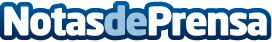 Más allá de Twitch: cómo una empresa está cambiando el juego para los creadores de contenidoAnte la reducción de ingresos por Twitch Prime, WINP lidera la diversificación de contenido de Twitch hacia múltiples plataformas, ampliando oportunidadesDatos de contacto:MiguelCMO648728412Nota de prensa publicada en: https://www.notasdeprensa.es/mas-alla-de-twitch-como-una-empresa-esta Categorias: Nacional Marketing Madrid Emprendedores Cursos Gaming Digital http://www.notasdeprensa.es